Паспорт земельного участка по адресу:   Российская Федерация, Ивановская область, Гаврилово-Посадский муниципальный район, Гаврилово-Посадское городское поселение, севернее с. Краснополянский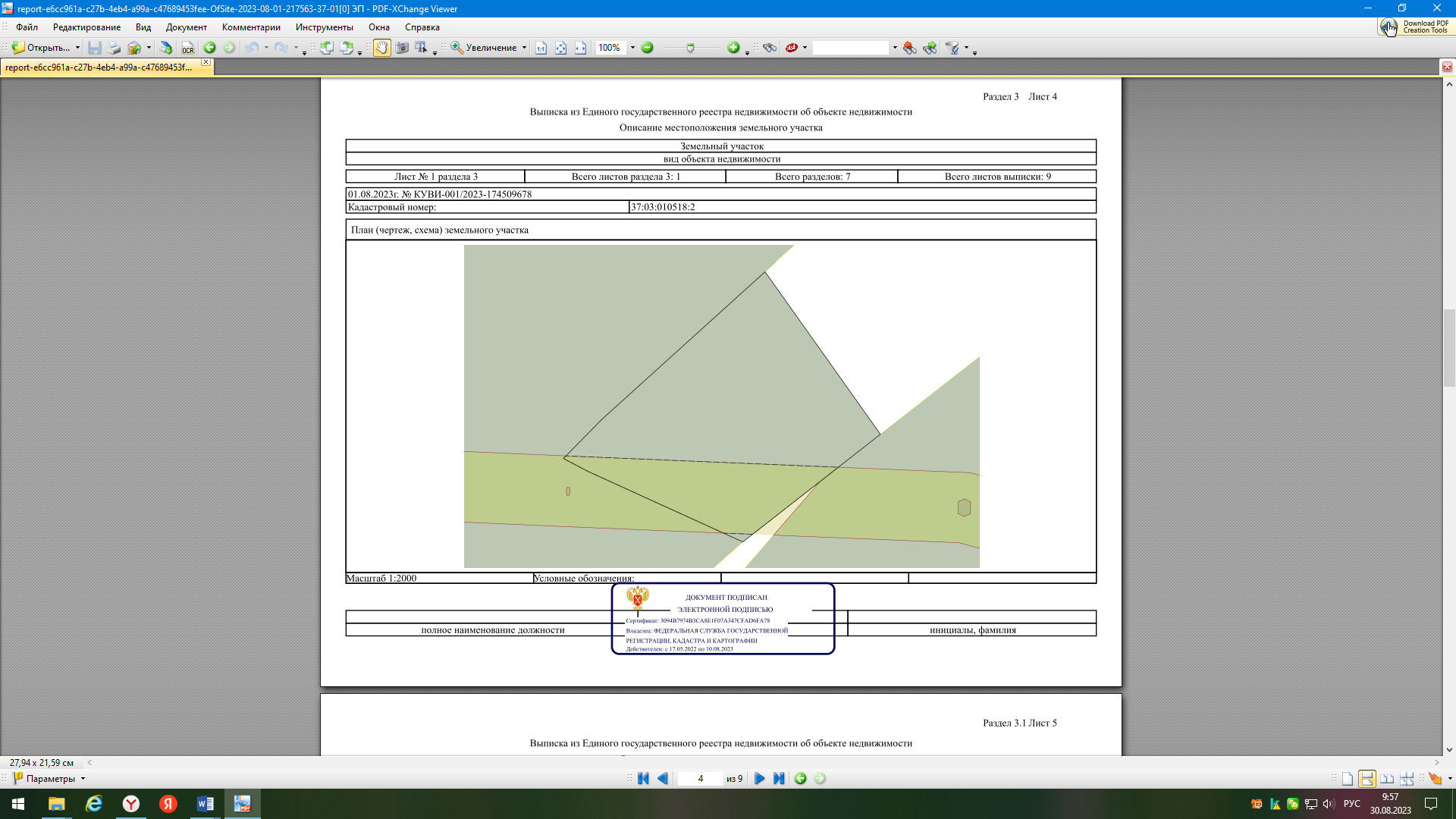 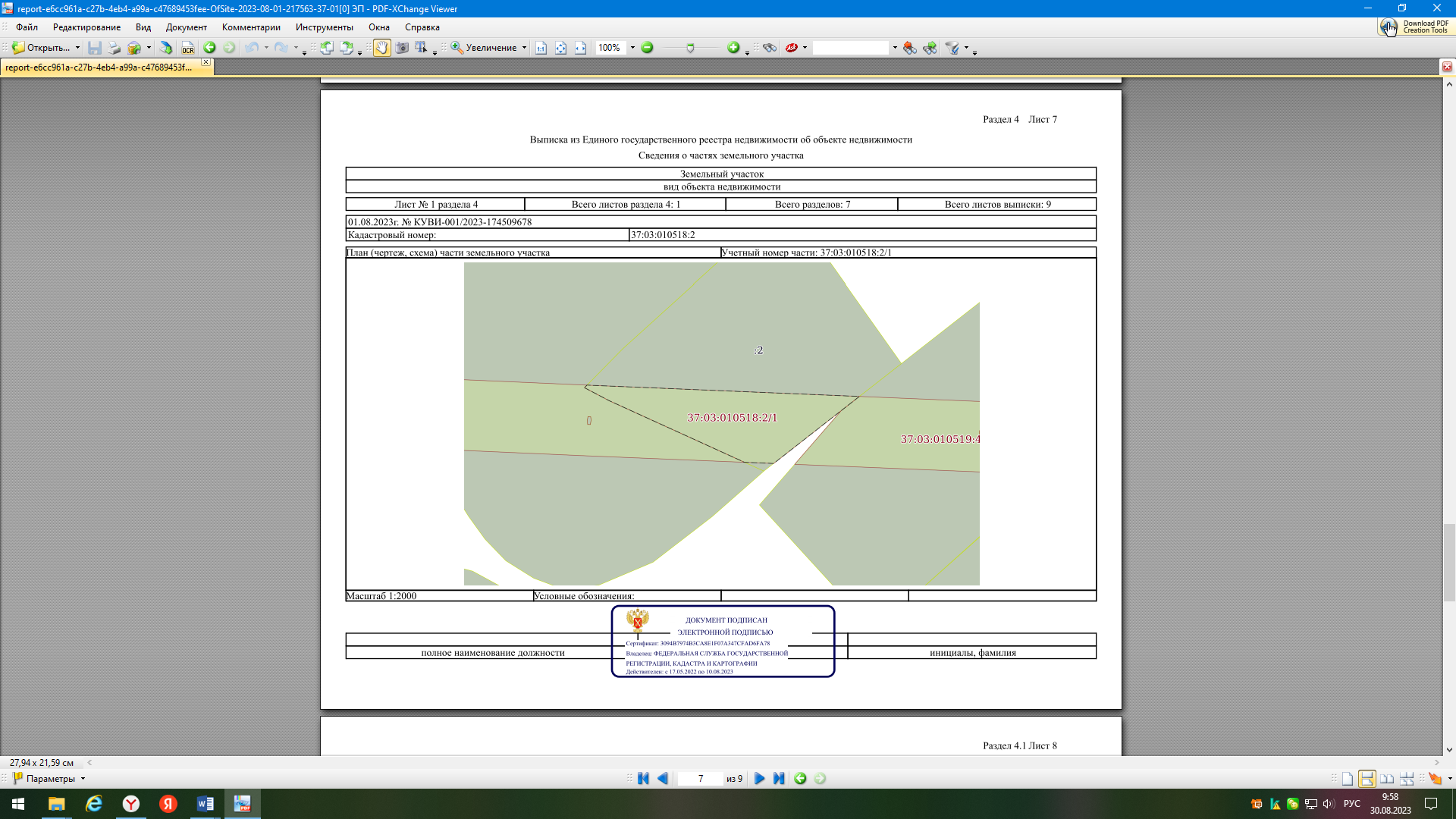 Кадастровая стоимость участка (руб.) 192341,96Категория земель  Земли промышленности, энергетики, транспорта, связи, радиовещания, телевидения, информатики, земли для обеспечения космической деятельности, земли обороны, безопасности и земли иного специального назначенияВиды разрешенного использованиядля обслуживания карьера Описание земельного участка (форма, рельеф и т.п.)Участок ровныйПлощадь (кв.м.) 21563+/-257Кадастровый номер земельного участка37:03:010518:2Описание местоположение объекта                                                 ОбластьИвановскаяРайон Гаврилово-Посадский ПоселениеНаселенный пункт  севернее с. КраснополянскийФорма собственностиИнженерные коммуникации Водопровод (наличие, возможность подключения, расстояние до точки подключения, возможность бурения скважин)Нет возможности подключенияЭлектроэнергия (имеющаяся мощность в наличии, возможность подключения, расстояние до точки подключения)Есть возможность подключенияОтопление (состояние, возможность подключения, расстояние до точки подключения)Нет возможности подключенияГаз (имеющаяся мощность в наличии, возможность подключения, расстояние до точки подключения)Нет возможности подключенияКанализация (состояние, возможность подключения, расстояние до точки подключения)Нет возможности подключенияПодъездные пути Собственные подъездные пути (имеются, асфальтная или грунтовая дорога, по пересечённой местности, отсутствуют)Имеется 